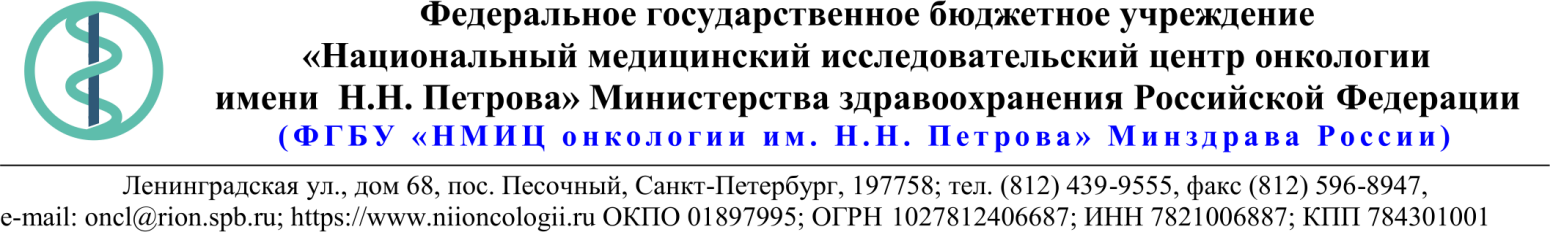 18.Описание объекта закупки25.03.2020 № 05-07/363Ссылка на данный номер обязательна!Запрос о предоставлении ценовой информациидля нужд ФГБУ «НМИЦ онкологии им. Н.Н. Петрова» Минздрава РоссииСтруктура цены (расходы, включенные в цену товара/работы/услуги) должна включать в себя:1)	стоимость товара/работы/услуги; 2)	стоимость упаковки товара;3)	стоимость транспортировки товара от склада поставщика до склада покупателя, включающая в себя все сопутствующие расходы, а также погрузочно-разгрузочные работы;4)	расходы поставщика на уплату таможенных сборов, налоговых и иных обязательных платежей, обязанность по внесению которых установлена российским законодательством;5)  все иные прямые и косвенные накладные расходы поставщика/подрядчика/исполнителя, связанные с поставкой товара/выполнением работ/оказанием услуг и необходимые для надлежащего выполнения обязательств.Сведения о товаре/работе/услуге: содержатся в Приложении.Просим всех заинтересованных лиц представить свои коммерческие предложения (далее - КП) о цене поставки товара/выполнения работы/оказания услуги с использованием прилагаемой формы описания  товара/работы/услуги и направлять их в форме электронного документа, подписанного квалифицированной электронной цифровой подписью (электронная цифровая подпись должна быть открепленной, в формате “sig”) по следующему адресу: 4399541@niioncologii.ru.Информируем, что направленные предложения не будут рассматриваться в качестве заявки на участие в закупке и не дают в дальнейшем каких-либо преимуществ для лиц, подавших указанные предложения.Настоящий запрос не является извещением о проведении закупки, офертой или публичной офертой и не влечет возникновения каких-либо обязательств заказчика.Из ответа на запрос должны однозначно определяться цена единицы товара/работы/услуги и общая цена контракта на условиях, указанных в запросе, срок действия предлагаемой цены.КП оформляется на официальном бланке (при наличии), должно содержать реквизиты организации (официальное наименование, ИНН, КПП - обязательно), и должно содержать ссылку на дату и номер запроса о предоставлении ценовой информации. КП должно содержать актуальные на момент запроса цены товара (работ, услуг), технические характеристики и прочие данные, в том числе условия поставки и оплаты, полностью соответствующие указанным в запросе о предоставлении ценовой информации;1.Наименование ЗаказчикаФГБУ "НМИЦ онкологии им. Н.Н. Петрова" Минздрава России2.Наименование объекта закупкиПоставка реагентов, реактивов и расходных материалов для патологоанатомического отделения3.Коды ОКПД2 / КТРУ21.204.Место исполнения обязательств (адрес поставки, оказания услуг, выполнения работ)197758, Россия, г. Санкт- Петербург, п. Песочный, ул. Ленинградская, дом 685.АвансированиеНе предусмотрено6.Срок окончания действия договора (контракта)31.08.20207.Установление сроков исполнения обязательств контрагентомУстановление сроков исполнения обязательств контрагентом7.1Срок начала исполнения обязательств контрагентом:С момента подписания контракта7.2Срок окончания исполнения обязательств контрагентом31.07.20207.3Периодичность выполнения работ, оказания услуг либо количество партий поставляемого товаров: (обязательства контрагента)В течение 10 (десяти) календарных дней после поступления письменной заявки от Покупателя. Последняя дата подачи заявки на поставку 21.07.2020. Максимальное количество партий 10 (десять).8.ОплатаВ течение 30 (тридцати) календарных дней с момента подписания Покупателем универсального передаточного документа (УПД).
При осуществлении закупки с ограничением участия только для субъектов малого предпринимательства (СМП) - в течение 15 (пятнадцати) рабочих дней.9.Документы, которые должны быть представлены поставщиком (подрядчиком, исполнителем) вместе с товаром (результатом выполненной работы, оказанной услуги)Регистрационные удостоверения на медицинские изделия10.Специальное право, которое должно быть у участника закупки и (или) поставщика (подрядчика, исполнителя) (наличие лицензии, членство в саморегулируемой организации и т.п.)нет11.Дополнительные требования к участникам закупки (при наличии таких требований) и обоснование этих требованийнет12.Срок действия гарантии качества товара (работы, услуги) после приемки ЗаказчикомОстаточный срок годности на момент поставки не менее 70%13.Размер обеспечения гарантийных обязательств (до 10% НМЦК)нет14.Предоставляемые участникам закупки преимущества в соответствии со статьями 28 и 29 Закона № 44-ФЗнет15.Запреты, ограничения допуска, условия допуска (преференции) иностранных товаровПриказ Минфина № 126н16.Страна происхождения (указывается участником в заявке, коммерческом предложении)Указаны в пункте 1817.Количество и единица измерения объекта закупкиУказаны в пункте 18№Наименование товараТехнические характеристики товараЕд. изм.Кол-воОКПД2/КТРУСтрана происхожденияЦена за ед.с НДС (руб)Сумма с НДС (руб)1Антитела к ALK Первичные антитела (кроличьи моноклональные)  к ALK, клон D5F3, готовые к применению.
Предназначены для проведения in vitro диагностики методом иммуногистохимического анализа на парафиновых срезах фиксированного в формалине материала при помощи автоматических устройств Ventana BenchMark.
Рассчитано не менее чем на 50 исследований. 
Формат: диспенсер на 5 млшт121.20.23.1102CD45 общий лейкоцитарный антиген клеточный маркер  ИВД, антителаОдно или множество антител, способных связываться со специфическими антигенными детерминантами, предназначенных для использования при качественном и/или количественном определении общего лейкоцитарного антигенного клеточного маркера CD45 (CD45 leukocyte common antigen cell marker) в клиническом образце.
Количество выполняемых тестов: ≥30 Штука
Назначение: Для анализаторов открытого типа и ручной постановки 
Первичные мышиные моноклональные антитела  клон 2B11 & PD7/26
форма выпуска: готовые к применению.
Предназначены для проведения исследований диагностики методом иммуногистохимического анализа на парафиновых срезах фиксированного в формалине материала при помощи автоматических устройств Ventana BenchMark.
Формат: диспенсер на 5 млнабор121.20.23.110-000018203Антитела к Anti-CD4Первичные  антитела (кроличьи моноклональные)  к CD4, клон SP35. 
Предназначены для проведения in vitro диагностики методом иммуногистохимического анализа на парафиновых срезах фиксированного в формалине материала при помощи автоматических устройств Ventana BenchMark.
Состав: раствор  антител, готовый к использованию. 
Расфасован в пластиковые диспенсеры, объем реагента рассчитан на 50 тестов.шт121.20.23.1104Антитела к подопланину (Podoplanin (D2-40)Моноклональные первичные мышиные антитела к подопланину, клон D2-40, готовые к применению.
Предназначены для проведения in vitro диагностики методом иммуногистохимического анализа на парафиновых срезах фиксированного в формалине материала при помощи автоматических устройств Ventana BenchMark.
Рассчитано не менее чем на 50 исследований. Формат: диспенсер на 5 млшт121.20.23.1105Антитела к маркеру клеточной пролиферации Ki-67 человекаМоноклональные первичные кроличьи антитела к маркеру клеточной пролиферации Ki-67 человека, клон 30-9, готовые к применению.
Предназначены для проведения исследований методом иммуногистохимического анализа на парафиновых срезах фиксированного в формалине материала при помощи автоматических устройств Ventana BenchMark.
Рассчитано не менее чем на 50 исследований. Формат: диспенсер на 5 млшт5021.20.23.1106Прогестерон рецептор ИВД, антителаОдно или множество антител, способных связываться со специфическими антигенными детерминантами, предназначенных для использования при качественном и/или количественном определении рецепторов прогестерона (progesterone receptor) в клиническом образце.
Моноклональные первичные кроличьи антитела
Клон 1E2
Форма выпуска: готовые к применению.
Предназначены для проведения in vitro диагностики методом иммуногистохимического анализа на парафиновых срезах фиксированного в формалине материала при помощи автоматических устройств Ventana BenchMark.
Рассчитано не менее чем на 250 исследований. Формат: диспенсер на 25 млупак121.20.23.110-000101117Антитела кроличьи моноклональные к Рецептору ЭстрогенаПервичные кроличьи моноклональные антитела к Рецептору Эстрогена, клон SP1, готовые к применению.
Предназначены для проведения in vitro диагностики методом иммуногистохимического анализа на парафиновых срезах фиксированного в формалине материала при помощи автоматических устройств Ventana BenchMark.
Рассчитано не менее чем на 250 исследований. Формат: диспенсер на 25 млшт121.20.23.1108CD8 клеточный маркер ИВД, антителаОдно или множество антител, способных связываться со специфическими антигенными детерминантами, предназначенных для использования при качественном и/или количественном определении клеточного маркера CD8 (CD8 cell marker) в клиническом образце. Метод: Иммуногистохимия. Назначение: Для иммуностейнеров автоматических Ventana BenchMark XT, Ventana BenchMark Ultra.Объем реагента:≥ 5 мл. Форма выпуска: Готовые к применению
Первичные антитела (кроличьи моноклональные)
клон SP57
Рассчитано не менее чем на 50 исследований.упак121.20.23.110-000026519Антитела к OCT-2Моноклональные первичные мышиные антитела к OCT-2, клон MRQ-2, готовые к применению.
Предназначены для проведения in vitro диагностики методом иммуногистохимического анализа на парафиновых срезах фиксированного в формалине материала при помощи автоматических устройств Ventana BenchMark.
Рассчитано не менее чем на 50 исследований. Формат: диспенсер на 5 млшт121.20.23.11010Антитела к OCT-4 (MRQ-10)Первичные  антитела (мышиные моноклональные)  к  белку OCT-4 человека, клон MRQ-10, готовые к применению. Применяются для выявления Oct-4 путём связывания с ним.
Предназначены для проведения in vitro диагностики методом иммуногистохимического анализа на парафиновых срезах фиксированного в формалине материала при помощи автоматических устройств Ventana BenchMark. Рассчитано не менее чем на 50 исследований. Формат: диспенсер на 5 млшт221.20.23.11011Цитокератин подтипы CK5/CK6 ИВД, антителаОдно или множество антител, способных связываться со специфическими антигенными детерминантами, предназначенных для использования при качественном и/или количественном определении цитокератина подтипа (подтипов) СК5 и/или CK6 (cytokeratin subtype(s) CK5 и/или CK6) в клиническом образце.  Назначение: Для анализаторов Ventana BenchMark XT/Ultra, NexES SS
Моноклональные первичные мышиные антитела к Cytokeratin 5/6, клон D5 & 16B4, готовые к применению.
Предназначены для проведения in vitro диагностики методом иммуногистохимического анализа на парафиновых срезах фиксированного в формалине материала при помощи автоматических устройств Ventana BenchMark.
Рассчитано не менее чем на 50 исследований. Формат: диспенсер на 5 млупак221.20.23.110-0000918312Антитело к HER2/neu Моноклональные первичные кроличьи антитела к HER2/neu, клон 4B5, готовые к применению.
Предназначены для проведения in vitro диагностики методом иммуногистохимического анализа на парафиновых срезах фиксированного в формалине материала при помощи автоматических устройств Ventana BenchMark.
Рассчитано не менее чем на 50 исследований. Формат: диспенсер на 5 млшт1521.20.23.11013p63 опухолевый белок ИВД, антителаОдин или множество иммуноглобулинов, способных связываться со специфическими антигенными детерминантами, предназначенные для использования при качественном и/или количественном определении p63 опухолевого белка (p63 tumour protein) в клиническом образце. Метод: Иммуногистохимия. Назначение: Для иммуностейнеров автоматических Ventana BenchMark XT, Ventana 
Моноклональные первичные мышиные антитела 
клон 4A4
Рассчитано не менее чем на 50 исследований. Формат: диспенсер на 5 млупак221.20.23.110-0000794914CD5 клеточный маркер ИВД, антителаОдно или множество антител, способных связываться со специфическими антигенными детерминантами, предназначенных для использования при качественном и/или количественном определении клеточного маркера CD5 (CD5 cell marker) в клиническом образце
Метод: Иммуногистохимия 
Назначение: Для ручной постановки 
Объем реагента: ≥1 Кубический сантиметр;^миллилитр
Форма выпуска: Жидкие концентрированные 
Первичные кроличьи моноклональные антитела 
клон  SP19
Реактивность: человек 
Рекомендуемое разведение: 1:100 - 1:500упак121.20.23.110-0000262015Синаптофизин ИВД, антителаОдин или множество иммуноглобулинов, способных связываться со специфическими антигенными детерминантами, предназначенные для использования при качественном и/или количественном определении синаптофизина (synaptophysin) в клиническом образце.
Количество выполняемых тестов: ≥100 Штука
Назначение: Для автоматической и ручной постановки 
Первичные кроличьи моноклональные антитела 
клон  MRQ-40
форма выпуска: концентрированные. 
Предназначены для проведения иммуногистохимических исследований на парафиновых срезах фиксированного в формалине материала. 
Разведение: 1:100 - 1:500. 
Реактивность: человек. 
Формат: пластиковый флакон 1  мл.набор121.20.23.110-0000877616Кроличьи поликлональные антитела к IgDПервичные антитела (кроличьи поликлональные) к IgD, концентрированные. Предназначены для проведения иммуногистохимических исследований на парафиновых срезах фиксированного в формалине материала. Реактивность: человек Рекомендуемое разведение: 1:100 - 1:500. Формат: пластиковый флакон  0,5 мл.шт121.20.23.11017Общий иммуноглобулин G (IgG) ИВД, антителаОдно или множество антител, способных связываться со специфическими антигенными детерминантами, предназначенных для использования при качественном и/или количественном определении общего иммуноглобулина G (total immunoglobulin G (IgG total)) в клиническом образце.
Количество выполняемых тестов: ≥100 Штука
Назначение: Для автоматической и ручной постановки 
Первичные антитела (кроличьи поликлональные) 
Форма выпуска: концентрированные. 
Предназначены для проведения иммуногистохимических исследований на парафиновых срезах фиксированного в формалине материала. 
Реактивность: человек 
Рекомендуемое разведение: 1:100 - 1:500. 
Формат: пластиковый флакон  0,5  мл.набор121.20.23.110-0000924418Кроличьи поликлональные антитела к РАХ-8 Первичные антитела (кроличьи поликлональные) к Pax-8 , концентрированные. Предназначены для проведения иммуногистохимических исследований на парафиновых срезах фиксированного в формалине материала. Реактивность: человек Рекомендуемое разведение: 1:25 - 1:100. Формат: пластиковый флакон  0,5 мл.шт421.20.23.11019Мышиные моноклональные антитела к CD34Первичные антитела (мышиные моноклональные) к CD34, клон  QBEnd/10, концентрированные. Предназначены для проведения иммуногистохимических исследований на парафиновых срезах фиксированного в формалине материала. Реактивность: человек Рекомендуемое разведение: 1:50 - 1:200. Формат: пластиковый флакон  0,1 мл.шт121.20.23.11020Промывочный буфер для гибридизации in situБуферный раствор, предназначенный для промывки гистологических препаратов при проведении металлографической гибридизации in situ (SISH) 
при помощи автоматических устройств Ventana BenchMark Series Automated Slide Stainers
Формат: пластиковый флакон 2лшт221.20.23.11021Раствор для проведения депарафинизацииРаствор мягкого моющего средства на водной основе. Концентрат 10Х. Рабочая концентрация 1Х. Фасовка 2л.
Служит  для удаления парафина с образцов тканей в ходе иммуногистохимических реакций и реакций гибридизации in situ и для разбавления концентрата буфера для денатурации SSC.
Предназначены для проведения in vitro диагностики методом иммуногистохимического анализа на парафиновых срезах фиксированного в формалине материала при помощи автоматических устройств Ventana BenchMark. имеющихся у Заказчикашт1521.20.23.11022Лиганд программируемой смерти клеток 1 ИВД, набор, иммуногистохимическая реакция с ферментной меткойНабор реагентов и других связанных с ними материалов, предназначенный для качественного и/или количественного определения лиганда программируемой смерти клеток 1 (programmed death-ligand 1 (PD-L1))  в клиническом образце методом ферментного иммуногистохимического окрашивания.
Моноклональные первичные кроличьи антитела  
клон SP263, 
готовые к применению.
Предназначены для проведения научных исследований методом иммуногистохимического анализа на парафиновых срезах фиксированного в формалине материала при помощи автоматических устройств Ventana BenchMark.
Рассчитано не менее чем на 50 исследований. Формат: диспенсер на 5 млнабор121.20.23.110-0001028023Реагент для придания окраске синего цветаДифференцирующий раствор для гематоксилина — придает препарату, окрашенному гематоксилином синеватый оттенок. Применяются для диагностики in vitro методом иммуногистохимии. Содержит карбонат натрия, углекислый литий, подсинивающий реагент – 99%. Предназначены для проведения in vitro диагностики методом иммуногистохимического анализа на парафиновых срезах фиксированного в формалине материала при помощи автоматических устройств Ventana BenchMark, имеющихся у Заказчика. Формат: Пластиковый диспансер, рассчитанный на 250 исследований, готов к применению.шт5221.20.23.11024Промывочный буфер для иммуногистохимии ИВДВещество или реактив, предназначенный для использования для специфической промывочной функции в анализе с использованием иммуногистохимической реакции с ферментной меткой, выполняемом на клинических образцах.Назначение: для анализаторов Ventana Bench mark XT/ Ultra, Nex ES, объем: ≥ 2000 мл
Буферный раствор Трис (pH 7,6 ± 0,2), концентрат 10Х, рабочая концентрация 1Хупак5521.20.23.110-0000589825РНК зонд для ранней диагностики вируса Эпштейн-БаррНабор  для выявления методами гибридизации in situ и оптической микроскопии клеток, которые экспрессируют RNA (EBER), кодированную вирусом Epstein-Barr, в срезах тканей, зафиксированных в формалине и залитых в парафин. Рассчитано не менее чем на 50 исследований. 
Формат: диспенсер на 5 млшт221.20.23.11026Система визуализации для гибридизации in situISH IView синий Detection Kit является непрямым биотин-стрептавидиновым набором для обнаружения флуоресцеин-меченых зондов. Набор предназначен для использования с формалин-фиксированных, залитых в парафин тканях. В наборе используется фермент щелочная фосфатаза и NBT/BCIP субстрат-хромогенная реакция, которая дает интенсивный синий цвет в месте взаимодействия зонд-мишень, которые легко визуализируются с помощью световой микроскопии. 
Все реагенты готовы к применению и предназначены для  работы на аппаратах серии BenchMark. 
Для лабораторного использования.
Представляет собой набор из 6 реагентов в индивидуальных пластиковых диспенсерах, готовых к применению, рассчитана на 200 исследований.
1 – флакон-дозатор емкостью 20 мл  - антифлуоресцеин в фосфатном физиологическом буферном растворе с белковым стабилизатором и консервантом.
1 − флакон-дозатор емкостью 20 мл - биотинилированные иммуноглобулины; содержит очищенные афинной хроматографией антитела козы против иммуноглобулина IgG мыши в фосфатном буферном физиологическом растворе с белковым стабилизатором и консервантом.
1 − флакон-дозатор емкостью 20 мл - стрептавидин и щелочная фосфатаза в трис-буфере с MgCl2 и ZnCl2.
1 − флакон-дозатор емкостью 20 мл - раствор MgCl2 с консервантом.
1 − флакон-дозатор емкостью 20 мл - нитросиний тетразолий в 1 % диметилформамиде (DMF).
1 − флакон-дозатор емкостью 20 мл - 5-бромо-4-хлоро-3-индолил фосфат в трис-буфере.шт121.20.23.11027Иммуногистохимическое определение антител ИВД, набор, иммуногистохимическая реакция с ферментной меткойНабор реагентов и других связанных с ними материалов, предназначенный для качественного и/или количественного определения первичных антител, направленных на специфические клеточные маркеры в клиническом образце, методом ферментного иммуногистохимического окрашивания
Количество выполняемых тестов: ≥250 Штука
Назначение: Для автоматических иммуногистостейнеров серии Ventana 
Набор из 5 реагентов по 25 мл с проклином 300 с качестве консерванта в индивидуальных пластиковых диспенсерах, готов к применению.
Состав набора:
1) Раствор (3%) перекиси водорода
2) Раствор коктейля из козьих анти-кроличьих иммуноглобулинов класса G и анти-мышиных иммуноглобулинов класса М, меченых пероксидазой хрена в протеин-содержащем буфере
3) Раствор (0.2%) 3, 3’-диаминобензидина тетрахлорида в специальном стабильном буфере
4) Раствор (0.04%) перекиси водорода в фосфатном буфере
5) Раствор сульфата меди (5г/л) в кислом буференабор1521.20.23.110-0000131128Иммуногистохимическое определение антител ИВД, набор, иммуногистохимическая реакция с ферментной меткойНабор реагентов и других связанных с ними материалов, предназначенный для качественного и/или количественного определения первичных антител, направленных на специфические клеточные маркеры в клиническом образце, методом ферментного иммуногистохимического окрашивания
Количество выполняемых тестов: ≥250 Штука
Назначение: Для автоматических иммуногистостейнеров серии Ventana 
Представляет собой набор из 6 реагентов в индивидуальных пластиковых диспансерах по 25 мл с проклином 300 в качестве консерванта, готов к применению
1. раствор перекиси водорода 3,0 %.
2. смесь отмеченных HQ (HQ — это собственный гаптен, ковалентно связанный с козьими антителами) антител (козьи антитела к мышиным IgG, козьи антитела к мышиным IgM и козьи антитела к кроличьим антигенам) (<50 мкг/мл) в буфере, содержащем белок
3. мышиное моноклональное отмеченное anti-HQ, содержащее пероксидазу хрена, третичное антитело в буфере (< 40 мкг/мл)
4. перекись водорода 0,04 % в фосфатно-буферном растворе.
5. диаминобензидина тетрагидрохлоридом (DAB) 0,2 % в стабилизирующем растворе
6. сульфат меди (5,0 г/л) в ацетатном буфере с  консервантомнабор521.20.23.110-0000131129TRIS/Борат/ЭДТА буфер для демаскировки антигенаБуфер на основе трис-(гидроксиметил)-аминометана, не подлежащий разбавлению. Предназначен для предварительной подготовки образцов ткани при проведении иммуногистохимических (IHC) реакций при помощи автоматических устройств Ventana BenchMark. Обладает слабощелочной реакцией pH; при повышенных температурах способен гидролизовать ковалентные связи, образованные формалином в структуре ткани. Разрыв этих связей делает возможным ренатурацию молекул белка и повышает их доступность для антител. Формат: пластиковый флакон, 2 л, готовый к использованию.шт3521.20.23.11030Усиливающий сигнал реагент для иммуногистохимии ИВДВещество или реактив, предназначенный для улучшения импульса и усиления окрашивания, выполняемого на биологических тканях или клинических образцах при использовании иммуногистохимического анализа. Количестов тестов: ≥ 30. Назначение: Для анализаторов серии Ventana BenchMark
Используется в комплексе с системой детекции OptiVIEW.
Фасовка - картонная упаковка с тремя диспенсерами по 5 мл каждый.набор7521.20.23.110-0000436831Фермент протеаза 1 Фермент Протеаза I, применяющийся при постановке иммуногистохимических  реакций. Служит для демаскировки срезов ткани, фиксированной в формалине.
Пригодна для проведения иммуногистохимических исследований на автоматическом иммуногистостейнере Ventana Benchmark.
Состав: эндопептидаза, концентрация действующего агента ~0,5 CU/ml, готовая к использованию.
Расфасован в пластиковые диспенсеры, объем реагента рассчитан на 250 тестов.шт121.20.23.11032Фермент протеаза 3Фермент Протеаза III, применяющийся при постановке иммуногистохимических  реакций при помощи автоматических устройств Ventana BenchMark, имеющимся у Заказчика. Концентрация действующего агента ~0,02 CU/ml,  Расфасован в пластиковые диспенсеры, объем реагента рассчитан на 250 тестов.шт121.20.23.11033Фермент протеаза 3 для гибридизации in situISH Protease 3 является эндопептидом семейства сериновых протеаз, которые неспецифично расщипляют все пептидные связи. 
Применяется на фиксированных формалином и залитых в парафин для пробоподготовки окрашивания при помощи автоматического аппарата для окрашивания препаратов производства Ventana.
Формат: пластиковый диспенсер, достаточный на 200 тестов
Состав: 20 mL 0.02 CU/mL единиц протеазы, растворенной в трис-буфере, консервант - 0.01% азид натрияшт121.20.23.11034Цитратный буфер для демаскировки антигенаЦитратный буфер (pH 6,0), не подлежащий разбавлению, обладающий слабокислым pH. 
Предназначен для предварительной подготовки образцов ткани при проведении иммуногистохимических (IHC) реакций при помощи автоматических устройств Ventana BenchMark. 
Формат: пластиковый флакон, 1 л, готовый к использованию.шт121.20.23.110